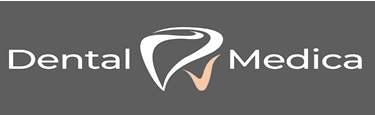 К договору на оказание платных медицинских услуг№  ________________  от «___»_____________20___г.АНКЕТА ЗДОРОВЬЯ ПАЦИЕНТАФ.И.О._____________________________________________________________________________________ Дата рождения «___»____________.______г.Тел. (моб.):________________________________Email:___________________________________________Последнее посещение врача-стоматолога (месяц, год)________________________ __________________Последующая информация является крайне важной для обеспечения Вас эффективным стоматологическим лечением. Вам необходимо дать полные и правильные ответы на все вопросы. Если вопрос не понятен или вы не уверены в ответе, обсудите это с врачом. Неполная или неверная информация в ответах может препятствовать эффективному лечению.На все вопросы я ответил(а) самостоятельно, честно и достоверно. Я знаю, что в случае приёма лекарственных препаратов до начала приёма стоматолога, должен(-на) сообщить об этом врачу.Анкета о здоровье заполняется по мере необходимости для внесения изменений и каждый год.Откуда Вы получили информацию о клинике «Dental Medica» : Google, Яндекс, Дубль Гис, Instagram, Живу/работаю рядом, Наружная реклама, По рекомендации, иное (нужное подчеркнуть.)                                                                   «___»_____________20___г.                                                                                Подпись врача__________/__________________          Подпись пациента ___________/_________________Наблюдались ли у Вас ранее при стоматологическом лечении: Наблюдались ли у Вас ранее при стоматологическом лечении: Наблюдались ли у Вас ранее при стоматологическом лечении: 1.1Лекарственная непереносимость, аллергические реакции Если «да», укажите препарат и проявление_________________________________________Да____ Нет____1.2Продолжительные кровотечения Да____ Нет____1.3Какие-либо осложнения во время или после стоматологического леченияЕсли «да», укажите какие именно_________________________________________________Да____ Нет____Перенесенные и сопутствующие заболевания:Перенесенные и сопутствующие заболевания:Перенесенные и сопутствующие заболевания:2.1Врожденные пороки сердца, ревматические поражения, шумы в сердцеДа____ Нет____2.2Инфаркт миокарда (укажите год ____), стенокардия, нерегулярный ритмДа____ Нет____2.3Наличие кардиостимулятора Да____ Нет____2.4Заболевания крови (анемия, лейкоз, тромбоцитопения, гемофилия)Да____ Нет____2.5Повышение или понижение артериального давленияДа____ Нет____2.6Проблемы с дыханием, бронхиальной астмыДа____ Нет____2.7Туберкулез Да____ Нет____2.8Дата проведения последней ФЛГ (флюорографии), укажите год _______Да____ Нет____2.9Гепатит (желтуха), заболевания печениДа____ Нет____2.10Заболевания желудочно-кишечного трактаДа____ Нет____2.11Эндокринные заболевания: сахарный диабет, заболевания щитовидной железы, других желез (уточните)________________________________________________________________Да____ Нет____2.12Наличие болей и щёлканье в височно-нижнечелюстном суставе, вывих сустава при широком открытии рта Да____ Нет____2.13Травмы головы, шеи. Если «да», укажите год _______________________________________Да____ Нет____2.14Эпилепсия, судорогиДа____ Нет____2.15Головокружения, потеря сознания, обморокиДа____ Нет____2.16Наблюдаетесь ли Вы у онколога. Если «да», укажите заболевания______________________Да____ Нет____2.17Лучевая терапия, химиотерапия. Если «да», укажите год______________________________Да____ Нет____2.18Проводилось исследование на ВИЧ-инфекциюДа____ Нет____Дополнительные сведения:Дополнительные сведения:Дополнительные сведения:3.1В настоящее время нахожусь под наблюдением врача. Если «да», уточните______________Да____ Нет____3.2Принимаю антикоагулянтыДа____ Нет____3.3Диагностирован остеопороз, принимаю  бисфосфонаты (Алендронат, Ризендронат, Ибандронат, Золедронат, Этидронат, Клодронат, Памидронат и др.)Да____ Нет____3.4Ваша работа связана (ранее или в настоящее время) с вредными факторами.Если «да», укажите какие________________________________________________________Да____ Нет____3.5Бруксизм (скрежетание зубами)Да____ Нет____3.6Проявление герпеса («простуды») на губахДа____ Нет____3.7Периодическое появление язв в полости рта, трещин губДа____ Нет____3.8Сухость во рту. Если «да», то подчеркните периодическая или постояннаяДа____ Нет____3.9Кровоточивость десен при чистке зубов. Если «да», то подчеркните периодическая или постояннаяДа____ Нет____3.10Вредные привычки. Если «да», укажите ___________________________________________Да____ Нет____3.11Бывает ли аллергия на:-лекарственные препараты _______________________________________________________-пищевые продукты, шерсть животных, пыльцу растений_____________________________-прочее _______________________________________________________________________Да____ Нет____Для женщин:Для женщин:Для женщин:4.1Вы беременны. Если «да», какой срок______________________________________________Да____ Нет____4.2Являетесь кормящей матерьюДа____ Нет____4.3Если планируете беременность, укажите ожидаемый период зачатия.___________________Да____ Нет____